Маршрутный листФамилия, имя__________________________________________________Класс________________________Дата______________________Тема урока: __________________________________Главный вопрос урока____________________________________________________________________________________________________План урока:1._____________________________________________2._____________________________________________3._____________________________________________4._____________________________________________Вставь пропущенное словоНазвание «_______», «поселение» образовалось от слова «селиться».Допиши предложение:Небольшой населенный пункт, жители которого занимаются выращиванием культурных растений и разведением домашних животных – это _________________________________________________________.Закончи цепочку:Деревня                  село                   _______________Допиши схему:Чем отличается город и село?- __________________________________________________________________________________- __________________________________________________________________________________- __________________________________________________________________________________Обозначь стрелками, кто работает в селе, городе.Допиши схему:Обозначь стрелками, что относится к городу, селу:                                                \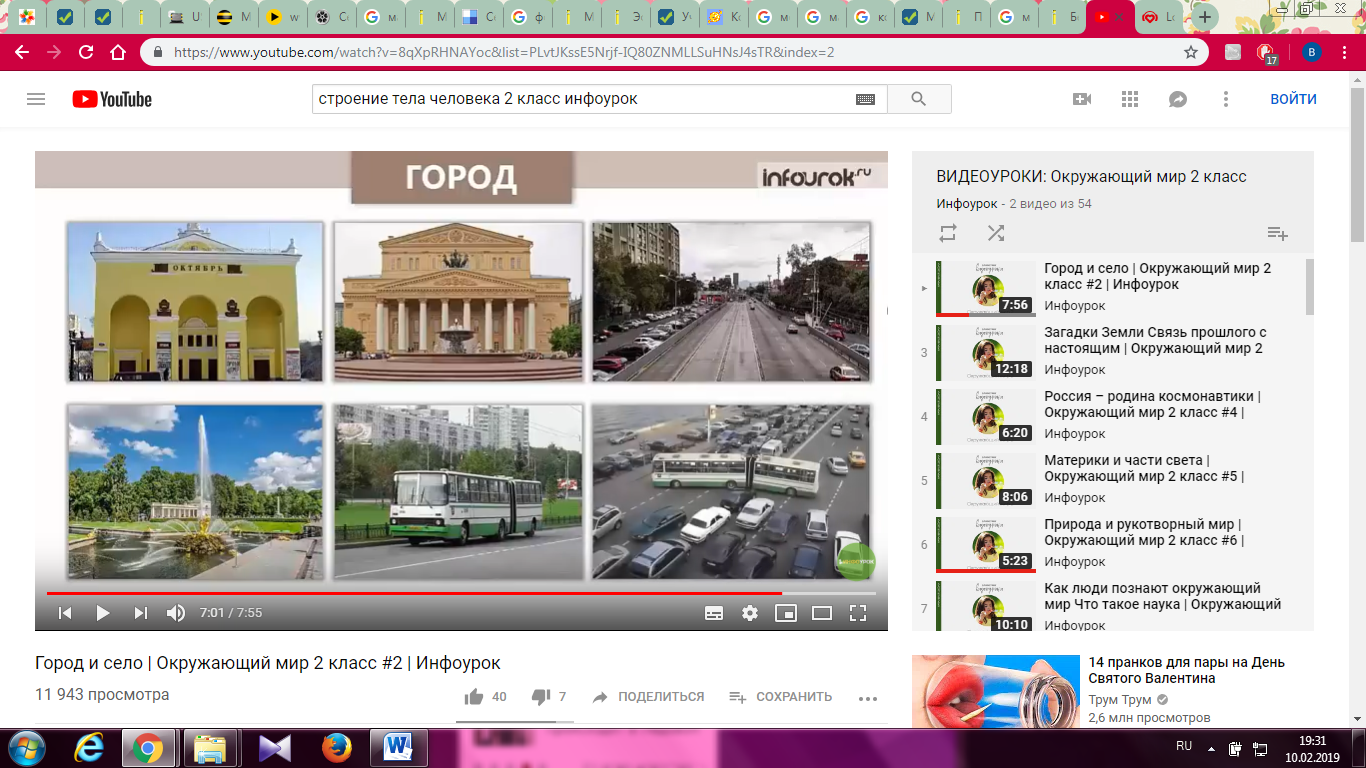 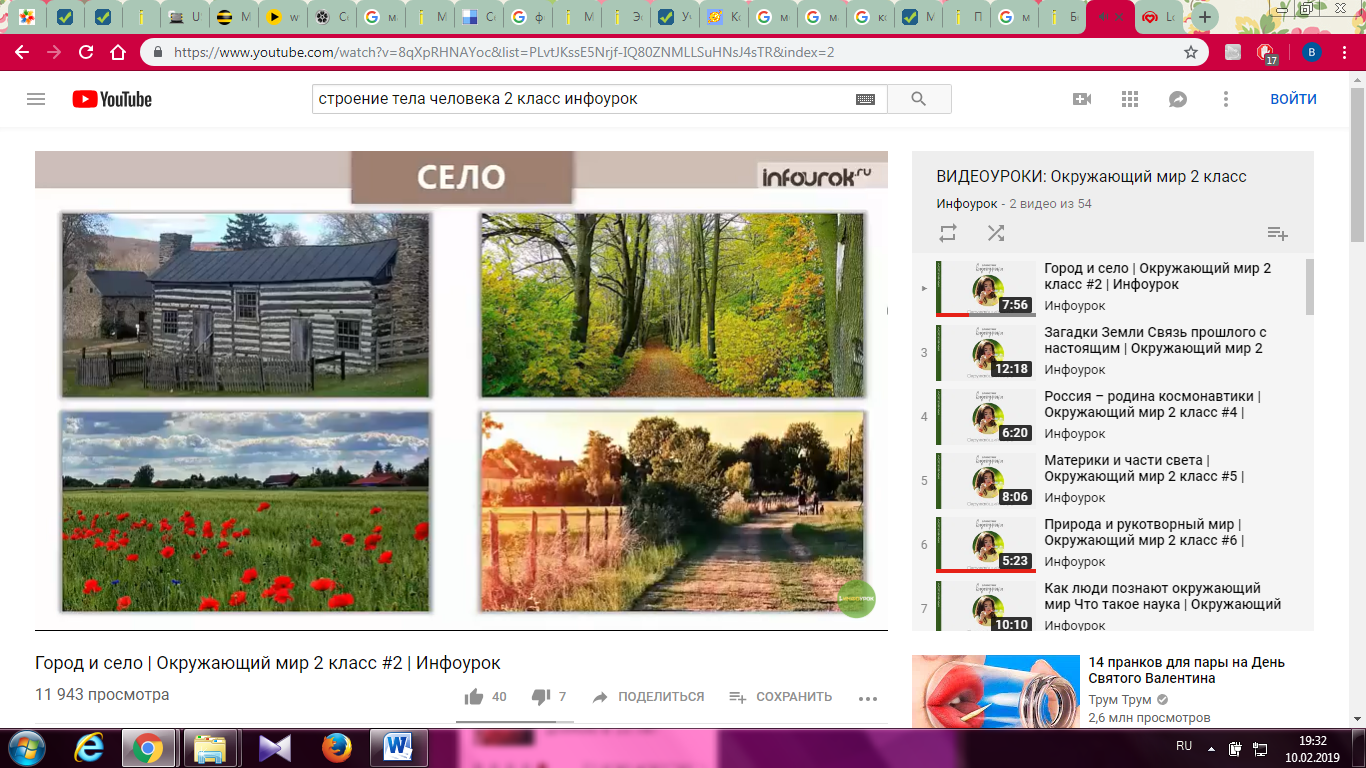 Просмотри свой рабочий лист, составь по нему план и запиши его в план урока.